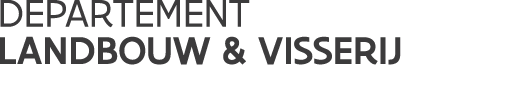 Vlaamse overheidKoning Albert II-laan 35 bus 401030 BRUSSELT 02 552 77 05F 02 552 77 01www.vlaanderen.beVERSLAG Expertengroep Wijn////////////////////////////////////////////////////////////////////////////////////////////////////////////////////////////////////////////////////////////////////////////////////////////////////////////////////////////////////////////////////////////////////EXPERTENGROEP WIJNAanpassing van Verordening 606/2009 inzake oenologische praktijkenDG SANCO is aanwezig op de vergadering en legt de procedure uit hoe levensmiddelenaddititieven een goedkeuring krijgen. Vooraleer een goedkeuring te krijgen, dient een aanvrager (vaak een bedrijf) een dossier in bij de Europese Commissie om een bepaald additief te mogen gebruiken. Indien dit gaat om een nieuw additief zal de EC aan EFSA vragen om dit te onderzoeken. Nadat EFSA haar opinie heeft gegeven, hebben de EC en de lidstaten 9 maanden tijd om dit additief al dan niet toe te staan. Al de toegelaten additieven in de EU en de voorwaarden om te gebruiken zijn terug te vinden in Verordening 1333/2009, bijlage II. Additieven dienen zoals een ingrediënt te worden vermeld op het etiket.Er is één uitzondering: wijn. Het proces tot erkenning is gelijkaardig, maar voor de wijnsector worden de voorwaarden om ze te gebruiken opgenomen in specifieke regelgeving: momenteel Verordening 606/2009.DG AGRI stelt de laatste versie voor:Ze geeft aan dat gassen (bijlage IA, punt 8) in de OIV als technische hulpstoffen worden beschouwd en in de EU als additieven. Nog reflectie over nodig. DK, DE, UK  heeft problemen met de harde bewoording in artikel 9. Wanneer een product niet voldoet aan deze verordening moet het worden vernietigd. Akkoord indien er een gevaar bestaat voor de volksgezondheid, maar zo niet is dit enkel een inbreuk op de etikettering. DK haalt voorbeeld aan van blauwe wijn. FR interpreteert dit anders: blauwe wijn moet niet worden vernietigd, want valt niet onder deze verordening. IT geeft aan dat bijlage IA niet volledig is. Verder zou ze de experimentele praktijken willen beperken tot maximum 6 jaar. diversenOpsplitsing van verordening 607/2009 in DA en IA: Stemming van de uitvoeringshandeling is voorzien op 25 juli.ES vraagt toelating voor het gebruik van plastieken flessen schuimwijn die zijn toepassing kan vinden in luchthavens. De EC zegt dat de opsplitsing van verordening 607/2009 zich in een te verre fase bevindt om nog aanpassingen aan te doen. EC geeft mee dat er voor LS een derogatie voorzien is tot etikettering en presentatie voor 3de landen. Indien naar de toekomst toe deze derogatie niet volstaat, kan de DA nog worden aangepast.Beheerscomité WIJN en gedistilleerde dranken3 Bescherming BOBDe beschermingsverordening voor BOB Carianne wordt unaniem goedgekeurdHet gewijzigde productdossier voor Haut-Montravel wordt unaniem goedgekeurdHet gewijzigde productdossier voor Ron de Guatemala wordt unaniem goedgekeurdMarktsituatieDe wijnprijzen zijn veel hoger door de lage productie; export in 2018 is hoog, invoer stabiel. Nieuwe cijfers zijn nog niet beschikbaar. update van lijsten gepubliceerd op de EUropa websiteDG AGRI wil ten gevolge de nieuwe regelgeving (R. 273/2018) de lijsten aanpassen die momenteel op de website van DG Agri terug te vinden zijn:https://ec.europa.eu/agriculture/wine/lists_enDoel hiervan is om te voldoen aan de bepaling van de regelgeving en vereenvoudiging. Zo staan sommige lijsten die nodig zijn niet op de website en andere staan er momenteel op die niet noodzakelijk zijn.
De EC geeft een plan van aanpak weer om dit op te lossen. datum: 24/05/2018Verslag: Timo Delveaux